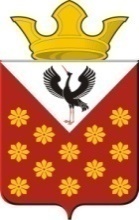 Российская ФедерацияСвердловская областьБайкаловский районПостановлениеглавы Краснополянского сельского поселенияот «__» мая 2024 года № ___Об утверждении порядка расходования средств, поступивших  в бюджет Краснополянского сельского поселения Байкаловского муниципального района Свердловской области в форме  субвенций из федерального бюджета, на осуществление государственных полномочий по составлению, ежегодному изменению и дополнению списков и запасных списков кандидатов в присяжные заседатели федеральных судов общей юрисдикцииВ соответствии с Бюджетным кодексом Российской Федерации, Федеральным законом от 06.10.2003г. № 131–ФЗ «Об общих принципах организации местного самоуправления в Российской Федерации», Федеральным законом от 20.08.2004 г. № 113-ФЗ «О присяжных заседателях федеральных судов общей юрисдикции в Российской Федерации», постановлением Правительства Российской Федерации от 23.05.2005г. №320 «Об утверждении правил финансового обеспечения переданных исполнительно-распорядительным органам муниципальных образований государственных полномочий по составлению списков кандидатов в присяжные заседатели федеральных судов общей юрисдикции в Российской Федерации», постановления Правительства Свердловской области от 14.03.2017г. № 146-ПП «О порядке и сроках составления списков и запасных списков кандидатов в присяжные заседатели муниципальных образований для федеральных судов общей юрисдикции на территории Свердловской области», руководствуясь Уставом Краснополянского сельского поселения, постановляю:1. Утвердить порядок расходования средств, поступивших  в бюджет Краснополянского сельского поселения Байкаловского муниципального района Свердловской области в форме субвенций из федерального бюджета, на осуществление государственных полномочий по составлению, ежегодному изменению и дополнению списков и запасных списков кандидатов в присяжные заседатели федеральных судов общей юрисдикции (далее – Порядок) (прилагается).2. Опубликовать настоящее Постановление в Информационном вестнике Краснополянского сельского поселения и разместить на сайте муниципального образования в сети «Интернет» www.krasnopolyanskoe.ru.3. Контроль за исполнением настоящего постановления оставляю за собой. Глава Краснополянского сельского поселения                                     А.Н. КошелевУтвержден Постановлением главыКраснополянского сельского поселенияот «__».05.2024 г. № ___ПОРЯДОКрасходования средств, поступивших  в бюджет Краснополянского сельского поселения Байкаловского муниципального района Свердловской области в форме субвенций из федерального бюджета,   на осуществление государственных полномочий по составлению, ежегодному изменению и дополнению списков и запасных списков кандидатов в присяжные заседатели федеральных судов общей юрисдикции 1. Настоящий Порядок разработан в соответствии с Федеральным законом от 20 августа 2004 года № 113-ФЗ «О присяжных заседателях федеральных судов общей юрисдикции в Российской Федерации», с постановлением Правительства Российской Федерации от 23 мая 2005 года № 320 «Об утверждении правил финансового обеспечения переданных исполнительно-распорядительным органам муниципальных образований государственных полномочий по составлению списков кандидатов в присяжные заседатели федеральных судов общей юрисдикции в Российской Федерации», постановлением Правительства Свердловской области от 14 марта 2017 года № 146-ПП «О порядке и сроках составления списков и запасных списков кандидатов в присяжные заседатели муниципальных образований для федеральных судов общей юрисдикции на территории Свердловской области».2. Порядок определяет условия расходования средств, поступивших в форме субвенций за счет средств федерального бюджета, бюджету Краснополянского сельского поселения Байкаловского муниципального района Свердловской области на осуществление государственных полномочий по составлению, ежегодному изменению и дополнению списков и запасных списков кандидатов в присяжные заседатели федеральных судов общей юрисдикции (далее - Субвенции).3. Главным распорядителем субвенций является Администрация Краснополянского сельского поселения Байкаловского муниципального района Свердловской области (далее - Администрация).4. Субвенции подлежат зачислению в доход местного бюджета по коду бюджетной классификации 92020235120100000150. 5. Субвенции подлежат расходованию по разделу 01 «Общегосударственные вопросы» подразделу 0105 «Судебная система», целевой статье 5000051200 «Осуществление государственных полномочий по составлению, ежегодному изменению и дополнению списков и запасных списков кандидатов в присяжные заседатели федеральных судов общей юрисдикции». виду расходов 244 «Прочая закупка товаров, работ и услуг».Направления расходования Субвенций определяются Администрацией в пределах лимитов бюджетных обязательств и включают в себя на 1 кандидата следующее:- канцелярские расходы;- почтовые расходы;- расходы, связанные с публикацией списков кандидатов в средствах массовой информации.Норматив финансовых затрат определяется в соответствии с  постановлением Правительства Российской Федерации от 23.05.2005 г.№ 320 «Об утверждении правил финансового обеспечения переданных исполнительно-распорядительным органам муниципальных образований государственных полномочий по составлению списков кандидатов в присяжные заседатели федеральных судов общей юрисдикции в Российской Федерации».  6. Администрация направляет в Департамент по обеспечению деятельности мировых судей Свердловской области  ежеквартально, в срок до 10 числа месяца, следующего за отчетным кварталом отчет об использовании Субвенции по форме согласно приложению к настоящему Порядку (прилагается).7. Средства, поступившие в форме Субвенций за счет средств федерального бюджета, носят целевой характер и не могут быть использованы на иные цели. Нецелевое использование средств влечет применение мер ответственности, предусмотренных действующим законодательством Российской Федерации.8. Не использованный на 01 января текущего финансового года остаток Субвенций подлежит возврату в областной бюджет в соответствии с требованиями, установленными Бюджетным кодексом Российской Федерации.9. Контроль за целевым использованием вышеуказанных средств осуществляется Администрацией и Финансовым управлением администрации Байкаловского муниципального района Свердловской области в соответствии с установленными полномочиями.			Приложение к Порядку  расходования средств, поступивших  в бюджет Краснополянского сельского поселенияБайкаловского  муниципального районаСвердловской области  в форме  субвенций из федерального бюджета,   на осуществление государственных полномочий по составлению, ежегодному изменению и дополнению списков и запасных списков кандидатов в присяжные заседатели федеральных судов общей юрисдикции,утвержденного постановлением главы Краснополянского сельского поселения от «__».05.2024 г. №__ОТЧЕТ об использовании субвенции на осуществление государственных полномочий по составлению (изменению, дополнению) списков и запасных списков кандидатов в присяжные заседателиНаименование муниципального образования______________________________ Код по ОКТМО_______________________________________________________ Реквизиты № счета, открытого в территориальном органе Федерального казначейства___________________________________________________________ БИК:_________________________________ ИНН:_______________________________ КПП:________________________________Глава муниципального образования __________ __________________________                                                                       (подпись)   (расшифровка подписи)Главный специалист _______________ _____________________________________                                            (подпись)             (расшифровка подписи)М.П.Остаток средств на начало года (рублей)Зачислено в бюджет муниципального образованияФактические расходы муниципального образования в отчетном году (рублей)Возврат в федеральный бюджет в отчетном году (рублей)Остаток средств на конец отчетного периода (рублей)